System: Web-Based Supply Chain Management (WBSCM)Form: FNS Complaints FormScreenshot as of: 8/15/13Screenshot #1: WBSCM Complaints Form (Basic Info Form)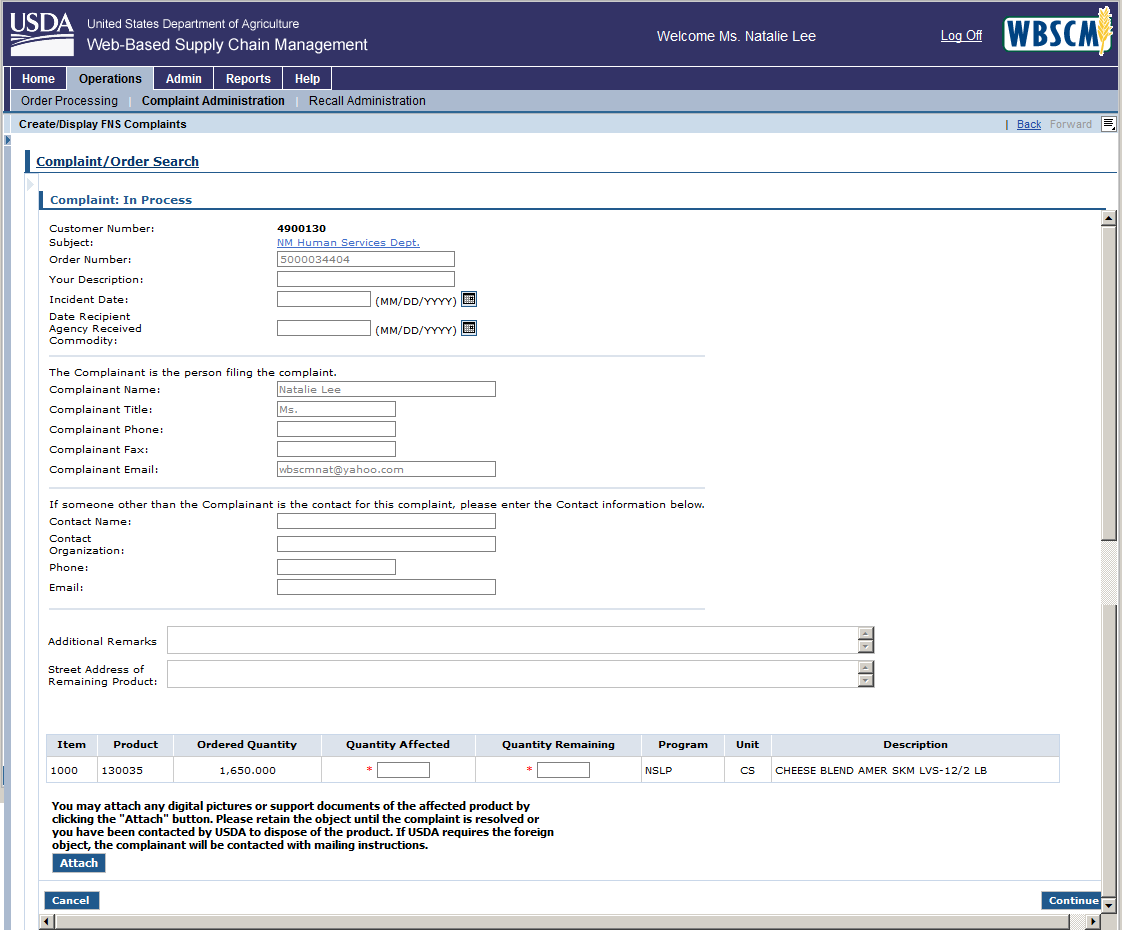 Screenshot #2: WBSCM Complaints Form (Survey Form)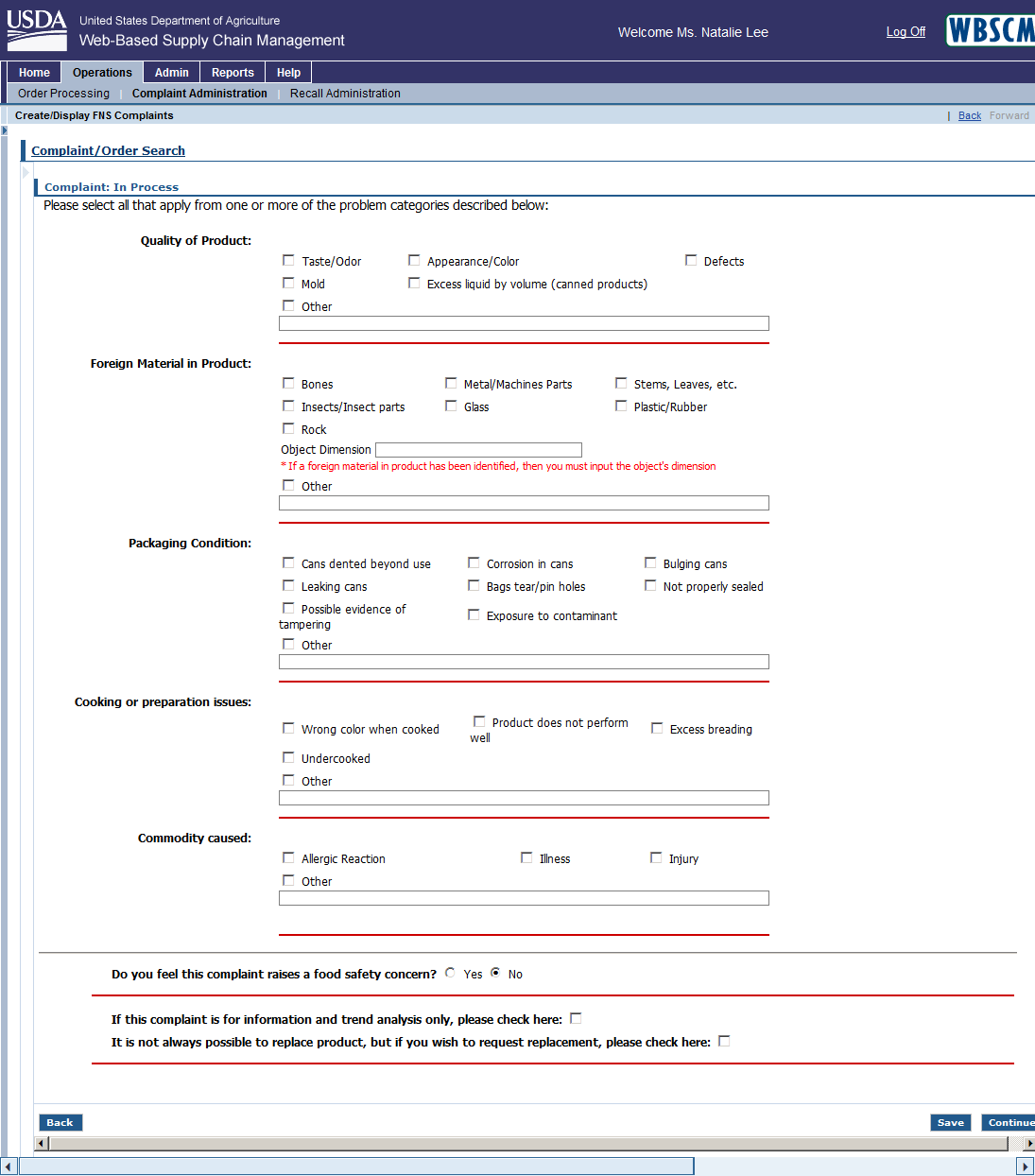 Screenshot #3: WBSCM Complaints Form (Food Safety Info Form)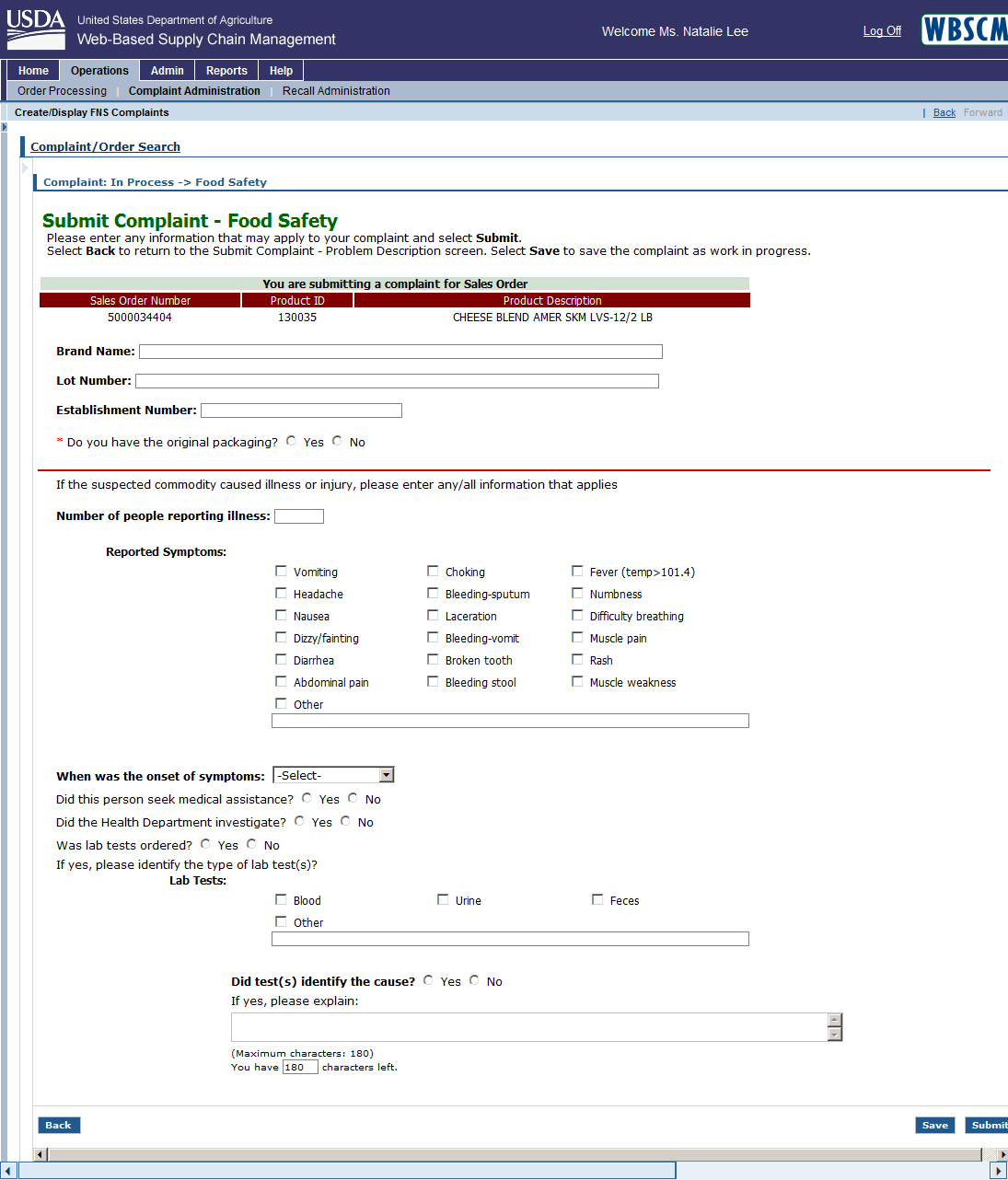 